VÝROČNÍ ZPRÁVA 
O ČINNOSTI ŠKOLY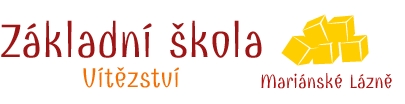 ŠKOLNÍ ROK 2019/2020Základní škola Vítězství Mariánské Lázně, příspěvková organizaceVítězství 29, 353 01 Mariánské LázněV Mariánských Lázních dne 27. července 2020Charakteristika školského zařízeníNázev školy, sídlo.Název školy: Základní škola Vítězství Mariánské Lázně, příspěvková organizace.Sídlo školy: 353 01 Mariánské Lázně, Vítězství 29Příspěvková organizaceIdentifikační číslo organizace: 47724978Součástí organizace je podle § 7 odst. 4 a 5 zákona č. 561/2004 Sb. o předškolním, základním, středním, vyšším odborném a jiném vzdělávání (školský zákon, ve znění pozdějších předpisů) školní družina a školní jídelna - výdejna. Zřizovatel, adresa zřizovatele.Zřizovatelem školy je Město Mariánské Lázně, Ruská 155Právní forma školy (příspěvková organizace od kdy).Škola je příspěvková organizace od roku 1996.Vedení školy Ředitelod 1. 1. 2014	Mgr. Luboš BorkaZástupce řediteleod 1. 1. 2014	Bc. Marcela KnedlíkováŠkolská radaŠkolská rada měla ve školním roce 2019/2020 šest členů:za zákonné zástupce – Jitka Janečková, Blanka Vosykováza zřizovatele – Ing. Petr Řezník, Ing. Jarmil Svobodaza ZŠ – Mgr. Libuše Jíšová, Petra Kaslováve školním roce 2019/2020 se Školská rada sešla dne 4. 10. 2019k další schůzce vzhledem k mimořádným opatřením (uzavření škol) nedošloKontakt na zařízení	Adresa školy je:
		Základní škola Vítězství Mariánské Lázně, příspěvková organizace		Vítězství 29		Mariánské Lázně 		353 01Kontakty:	ředitelna						354 673 216	ředitel školy: Mgr. Luboš Borka			728 166 026	zástupkyně ředitele: Bc. Marcela Knedlíková	732 162 021výchovná poradkyně: Mgr. Jarmila Bompanová	728 166 026	ekonomka školy:					354 673 112, 607 622 473	e-mail adresa školy:					zs.spec.ml@gmail.com	e-mail adresa výchovný poradce:			zs.spec.ml@gmail.com	e-mail účetní:						zs.spec.ml.ek@seznam.czwww stránky školy:					www.zsspec-ml.cz	datová schránka					h2mmrhkInformace o škole podává pouze ředitel školy a jeho zástupkyně. Informace z rejstříku školŠkola byla založena v roce 1955Škola má právní subjektivitu od 1. 1. 1996Obory vzdělávání:79-01-B/01 Základní škola speciální a 79-01-B/001 Pomocná škola (dobíhající obor)s délkou studia 10 let v denní formě2.	79-01-C/01 Základní škola s délkou studia 9 let v denní forměNejvyšší povolený počet žáků ve škole: 120z toho:1.	obor 79-01-B/01 Základní škola speciální a 79-01-B/001Pomocná škola (dobíhající obor) – 30 žákůobor 79-01-C/01 Základní škola – 90 žákůIdentifikační číslo ředitelství: 47724978Součásti školyDruh školy Základní škola			IZO: 102 052 379Součásti: 			1. školní družina			IZO: 150 075 308		2. školní jídelna – výdejna 		IZO: 150 075 316		3. přípravná třídaSpeciální zaměření Základní škola Vítězství poskytuje základní vzdělávání žákům se speciálními vzdělávacími potřebami a poskytuje základní vzdělávání žákům s lehkým mentálním postižením, středně těžkým mentálním postižením, těžkým mentálním postižením a postižením více vadami nebo autismem.Základní údaje o škole a jejích součástech za školní rok 2019/20202. 1 Počty žáků 2.3 Vzdělávací programy školy2.4 Inovace vzdělávacích programů, zavádění nových metod výuky a vzdělávání.Ve školním roce 2019/2020 se vyučovalo dle ŠVP:Pestrá škola		2. stupeň ZŠ praktické (9. ročník)Pestrobarevná škola	ZŠDuhová škola		ZŠ speciálníPohádková škola		přípravná třídaFormy a metody práce	SPLÝVAVÉ ČTENÍ, prvky GENETICKÉ METODY ČTENÍ, STRUKTUROVANÉ UČENÍ, metoda GLOBÁLNÍHO ČTENÍ, 2.5 Nabídka volitelných a nepovinných předmětů.Vzhledem k charakteru RVP a ŠVP naší školy nenabízíme žádný volitelný a nepovinný předmět. Disponibilní hodiny jsou na 2. stupni ZŠ využity na posílení základních předmětů, jako je český jazyk, matematika, informatika, občanská výchova, fyzika a pracovní činnosti a na 1. stupni český jazyk, přírodověda, pracovní vyučování, výtvarná výchova. Na ZŠ speciální jsou disponibilní hodiny využity k předmětu matematika, český jazyk a pracovní vyučování.2. 6 Vybavení školyOdborné učebny:		učebna IVT 				školní knihovnaVýuka Tv je realizována v tělocvičně, na hřišti (asi 300 m od budovy školy), v plaveckém bazénu a na zimním stadionu v Mariánských Lázních, v relaxačních místnostech naší školy.Při výuce Pv a Vv jsou využívány dílny v suterénu školy, cvičná kuchyňka, keramická dílna.Všechny třídy jsou vybaveny interaktivními tabulemi, které jsou využívány téměř ve všech předmětech.Ve třídách je výškově nastavitelný nábytek.Školní jídelna je zařízena barevným nábytkem, který byl pořízen v loňském školním roce.Školní družina je průběžně dovybavována hračkami, stavebnicemi.V budově školy má k dispozici jednu místnost SPC Mariánské Lázně.Hlavní a vedlejší vchod do budovy školy je zabezpečen kamerovým systémem.2.7. KroužkyVe školním roce se žáci naší školy účastnili zájmových kroužků, které organizoval DDM Dráček v budově naší školy. Jednalo se o kroužek keramiky a stolního tenisu.3. 	Personální zabezpečení školyZaměstnanci školy ve školním roce 2019/ 2020 k 30. 6. 2020Údaje o dalším vzdělávání pedagogických pracovníků (DVPP) a ostatních pracovníků školy*ostatní DVPP – celkový sumář viz kapitola 9. 6.4. 	Přijímací řízeníPřijímání do 1. třídy ve školním roce 2019/2020Přípravná třídaVycházející žáciPočty žáků přijatých ke studiu do středních škol ve školním roce 2019/20205. Výsledky vzděláváníCelkový prospěch žáků základní školy za školní rok 2019/2020Celkový prospěch žáků základní školy praktické za uplynulý školní rok 2019/2020Celkový prospěch žáků základní školy speciální za uplynulý školní rok 2019/2020v ZŠ speciální se neuvádí „prospěl s vyznamenáním“ Pochvaly a ocenění za školní rok 2018/2019Výchovná opatření na konci školního roku Absence za školní rok 2018/20196. Soutěže a přehlídky – počty zúčastněných žáků ve školním roce 2019/20- nekonaly se z důvodu mimořádného opatření – uzavření škol 11. 3. – covid 197.	Hodnocení výsledků výchovného působení7. 1.  Problematika výchovného poradenství na škole.Výchovný poradce spolupracuje se SPC a podílí se na tvorbě individuálních vzdělávacích plánů žáků naší školy, komisionálních zkoušek.Součástí práce výchovného poradce je předprofesionální příprava, tzn. přenášení aktuálních informací z ÚP Cheb do školy, poradenství pro žáky a jejich rodiče, schůzky se zástupci SŠ, exkurze žáků na SŠ.Práce výchovného poradce spočívá také v preventivních rozhovorech s dětmi i jejich rodiči a v řešení již vzniklých problémů. Výchovný poradce za dobu svého působení získal důvěru dětí ve škole a ty samy za ním docházejí se svými problémy jak ze školního prostředí, tak často i ze svého soukromí a žádají o pomoc při jejich řešení. Žáci považují naši školu za bezpečnou díky práci výchovného poradce i celého pedagogického sboru. Výchovný poradce často spolupracuje s odborným pracovištěm SPC K. Vary a OSPOD při MěÚ v Mariánských Lázních. 7. 2. Výsledky prevence sociálně patologických jevů. Zapojení pedagogických pracovníkůPedagogové se podíleli na plnění preventivního programu během výuky v jednotlivých předmětech formou besed na téma nelegální drogy a jejich zneužívání, škodlivé vlivy kouření a požívání alkoholu na lidský organizmus a další sociálně-patologické jevy objevující se občas u žáků (šikana, ochrana zdraví, ...). Dále žáci v rámci plnění Minimálního preventivního programu absolvovali značné množství akcí, např. přednášky Láska a partnerství, Drogy, Rizikové chování. V rámci BESIPu vyučující pro své žáky organizovali besedy, praktická cvičení a teoretickou výuku bezpečnosti silničního provozu včetně první pomoci. Velká část výše uvedené problematiky je také součástí školních vzdělávacích plánů (Ov, Př, Tv, Ch, Vu, ...).Zájmová činnost žákůPo celý školní rok byly ve škole organizovány zájmové kroužky pod záštitou DDM Dráček. Ani v tomto školním roce jsme nezaznamenali větší výskyt patologických jevů mezi dětmi než je obvyklé. V průběhu celého školního roku bylo pořádáno několik zájmových dnů s různou náplní, jako např.  sportovní den SHM, exkurze do různých institucí (muzeum, kulturní zařízení, ...), turistické výlety, cyklovýlety, výlety do kulturních zařízení i do jiných měst (divadelní představení v Mariánských Lázních. Proběhla prezentace kroužků při adventních trzích v Mariánských Lázních. Ve spolupráci s Městskou policií Mariánské Lázně se děti z 1. stupně zúčastňují pravidelných setkání se „Strážníkem Pavlem“V tomto školním roce musely být zrušeny akce naplánovány na jaro 2020.Spolupracující orgányŠkola pravidelně spolupracuje s dotčenými orgány péče o dítě – SPC K. Vary, PPP Cheb, odbor péče o dítě, Policie ČR, SVP K. Vary apod., tak aby se předcházelo co nejvíce výskytu patologických jevů. Dále škola najímá již tradičně externisty – odborníky na danou problematiku, kteří dojíždějí do školy na přednášky s besedami pro děti na aktuální témata. Tyto přednášky jsou hojně navštěvovány a u dětí velmi oblíbené. Díky dlouhodobé prevenci patologických jevů se projevují úspěchy, žáci se nebojí ve škole oznámit i náznaky obtěžování, které by mohlo vyústit v šikanu. Pozitivní zjištění je, že žáci nemají strach sdělit své starosti jak třídnímu učiteli, tak vedení školy.EfektivitaSociálně patologické jevy v chování žáků se vyskytovaly zřídka (šikana spolužáka, občasné kouření žáků ve škole nebo na školní akci). Daří se je včas odhalit a ve spolupráci s výše uvedenými orgány co nejrychleji a nejlépe řešit. Podařilo se nám vytlačit dětské kuřáky z prostorů školy a její blízkosti, drobný vandalismus je eliminován na minimum. Škola je v potlačování sociálně-patologických jevů na velmi dobré úrovni.8. 	Jiné významné výchovně vzdělávací aktivity školyVe vzdělávacím procesu ve všech ročnících a všech typů škol je kladen důraz na: čtenářskou a finanční gramotnost, tělesnou zdatnost, výchova k vlastenectví a uctívání národních tradic, environmentální vzdělávání, výchova a osvěta.Ve výchovně vzdělávacím procesu máme aktivně začleněnou environmentální výchovu:v každé učebně třídíme odpad,věnujeme se ochraně životního prostředípravidelně spolupracujeme s firmou Recyklohranípo celý školní rok jsme sbírali plastová víčka na pomoc potřebným dětemPitný režim zajišťujeme u žáků 1. stupně, v družině a v přípravné třídě. Žáci 1. i 2. stupně v rámci „Ovoce a mléko do škol“ dostávají pravidelně ovoce nebo zeleninu a mléčné výrobky. V rámci této akce se také seznamují s méně známými druhy ovoce.Pokračujeme v pravidelné péči o chrup, děti na 1. stupni si pravidelně čistí zuby po velké přestávce, žáci navštěvující školní družinu po obědě. Žáci celého prvního stupně, žáci základní školy speciální 2. stupeň a 2. stupeň ZŠ absolvují v rámci tělesné výchovy plavecký výcvik. V zimních měsících všichni žáci navštěvují kurz bruslení. Pro žáky druhého stupně organizujeme každoročně kurz lyžování (škola má plnou lyžařskou výzbroj, kterou žákům zdarma zapůjčuje). V tomto školním roce se kurz lyžování z důvodu nedostatku sněhu nekonal.Po celý školní rok probíhal na celém 1. stupni obou základních škol projekt dopravní výchova. Tento projekt byl zaměřen na zvládnutí bezpečné cesty ze a do školy, bezpečný pohyb dětí po silnicích v jejich městě a získání základních vědomostí z BESIPu včetně jízdy na kole, cyklovýletů a zásad první pomoci. Zúčastnili jsme se akce „Vánoční zastavení“ a „Festival porozumění“, které pořádá Domov Pramen Mnichov v prostorách ZŠ Úšovice.Po celý školní rok jsme děti vedli k zájmu o kulturu. Často využíváme nabídek divadelních představení převážně v Mariánských Lázních. Výrobky keramického kroužku a keramiky vyrobené v rámci pracovního vyučování škola prezentovala na adventních trzích.9. 	Údaje o významných mimoškolních aktivitách9.1. Aktivity dětí: I v tomto školním roce byly naplánovány Letní sportovní hry na krajské úrovni pro žáky ZŠ speciální. Hry jsou velmi populární jak mezi dětmi, tak mezi rodiči a účastníky z jiných škol. Vzhledem k Mimořádnému opatření Vlády ČR se hry nekonaly.Naše škola organizovala soutěž „Umíme to s počítačem“, a to okresní kolo. Pro nezájem škol v okrese Cheb se soutěž v loňském roce nekonala, a proto jsme ji v letošním školní roce neorganizovali.9.2. Aktivity vedení školy a pedagogických pracovníků:Vedení školy iniciovalo pravidelné setkávání odborníků, jejichž profese je spojena s potlačováním kriminality dětí a mládeže.Naše škola je jedním z center, kde si mohou splnit praxi studenti NIDV v oboru asistent pedagoga. 9.3. Aktivity podněcující profesní rozvoj pedagogických pracovníků: Pedagogičtí pracovníci se účastní školení v rámci DVPP, která podporují a rozšiřují jejich další vzdělávání. 9. 4. Školou realizované projekty financované z cizích zdrojů Během školního roku se škola zapojila do dalšího projektu OPVVV – Podpora škol formou projektů zjednodušeného vykazování – Šablony II pro MŠ a ZŠ v aktivitách:Čtenářská gramotnostMatematická gramotnostVzájemná spolupráce pedagogů ZŠSdílení zkušeností pedagogů z různých školKlub zábavné logiky a deskových her pro žáky ZŠDoučování žáků ZŠ ohrožených školním neúspěchem9. 5. Zapojení školy do rozvojových a mezinárodních programůV tomto školním roce se škola nezapojila do žádného z výše uvedených programů.9. 6. Přehled DVPP, ŘŠ a ostatních zaměstnanců během školního roku 2019/202010.	Údaje o výsledcích inspekce provedené ČŠI Ve školním roce 2019/2020 neproběhla na škole kontrola ČŠI.11. Distanční výukaDne 11. 3. 2020 byly na základě Mimořádného opatření Vlády ČR uzavřeny všechny školy.Distanční výuka byla vyřešena následujícím způsobem:vyučující na Školu OnLine zadávali úlohy, materiál k prostudování a testyse žáky se vyučující v předem určený den spojili telefonicky a prováděli kontrolu, vysvětlili látku apod.úlohy a zadávání látky pro žáky, kteří neměli možnost pracovat v online režimu, byly vytištěny a předány zákonným zástupcům25. 5. byla povolena dobrovolná osobní účast žáků přípravné třídy na vyučování. Tuto možnost využili 4 žáci.od 1. června byla povolena dobrovolná osobní účast žáků 1. stupně a od 8. června 2. stupně. tuto možnost využilo 9 žáků 1. stupně a 15 žáků 2. stupně12.	Hospodaření školy za rok 2019Hospodářský výsledekPřehled finančních fondů k 31.12.2019Rozdělení zlepšeného hospodářského výsledku schválené zřizovatelemZávěrŠkola nadále úspěšně vzdělává žáky s PAS a žáky s mentálním postižením. I v tomto školním roce byla otevřena přípravná třída, která velice úspěšně připravuje žáky na nástup do 1. ročníku ZŠ. Ve školním roce 2019/ 2020 byli na škole vzděláváni žáci ZŠ od 1. do 9. ročníku ZŠ, kteří jsou do naší školy zařazováni na základě žádosti zákonných zástupců a doporučení SPC nebo PPP. Vzdělávali se podle ŠVP Pestrobarevná škola zpracovaného dle RVP ZV. Dále zde byli žáci 9. ročníku ZŠ praktické, kteří se vzdělávali podle dobíhajícího ŠVP Pestrá škola zpracovaného dle RVP ZV přílohy LMP.Svou velkou aktivitou nad rámec běžné pedagogické praxe jsme ve značné míře eliminovali nepodnětné rodinné prostředí některých našich žáků a svým důsledným přístupem jsme z velké části zamezili šikaně, kriminalitě a užívání omamných prostředků. Jako prioritu jsme si zvolili zpřísnění a dodržování pravidel Školního řádu i ze strany rodičů a dbali jsme na včasné omlouvání dětí. Pro rodiče, kteří svým přístupem znevýhodňují své děti po stránce sociokulturní, to je stále velký problém. V tomto trendu budeme pokračovat i dalších školních letech.Všichni naši žáci, kteří se hlásili na odborná učiliště, byli úspěšně přijati. Svými aktivitami nad rámec povinností školy – prezentacemi prací a dovedností našich žáků, organizacemi soutěží, ve kterých naši žáci zažívají pocit úspěchu, se snažíme u dětí vybudovat zdravé sebevědomí a sebeúctu, tak aby z nich vyrůstaly plnohodnotné osobnosti. 	Naše škola, přestože není největší svého druhu v  okrese Cheb, má velmi široký záběr v oblasti speciální pedagogiky. Věnujeme se vzdělávání dětí s mírným handicapem, ale i dětem s tím největším postižením. Naši žáci pocházejí jak z běžné populace, tak ze sociokulturně znevýhodněného prostředí. I přes tyto komplikace se nám daří vést výchovně vzdělávací proces tak, aby se naši absolventi mohli bez problémů začlenit mezi běžnou populaci.Svou stále optimistickou a systematickou výchovně vzdělávací péčí připravujeme naše žáky na kvalitní vstup do dalšího života.V Mariánských Lázních dne 27.7. 2020Datum projednání na poradě pracovníků školy: 25. 8. 2020Schváleno Školskou radou dne: 22. 9. 2020Ing. Jarmil Svoboda		_______________________Ing. Petr Řezník		_______________________Mgr. Libuše Jíšová		_______________________Petra Kaslová			_______________________Blanka Vosyková		_______________________Jitka Janečková		_______________________Podpis ředitele a razítko školy:Počet třídPočet žákůPřípravná třída115ZŠ435ZŠ praktická + ZŠ – 2. stupeň18ZŠ speciální - 1. stupeň18ZŠ speciální - 2. stupeň16Školní družina117vzdělávací program vzdělávací program školní rok 2019/2020školní rok 2019/2020vzdělávací program vzdělávací program v ročnícíchpočet žákůŠVP Pohádková školazpracovaný dle RVP PVpřípravná třída15ŠVP Pestrá školazpracovaný dle přílohy RVP ZV pro žáky s LMP2. stupeň ZŠ praktické4ŠVP Pestrobarevná školazpracovaný dle RVP ZV1. – 5.19ŠVP Pestrobarevná školazpracovaný dle RVP ZV 6., 7., 8. 20ŠVP Duhová školazpracovaný dle RVP pro obor vzdělávání ZŠ speciální1. – 10.14ŠVP  školní družiny17počet fyzických osobz tohoz tohoPedagogičtí pracovníci19učitel12Pedagogičtí pracovníci19asistent pedagoga9Pedagogičtí pracovníci19vychovatel ŠD1Externí pracovníci0Ekonomický úsek1Provozní zaměstnanci3Druh semináře - kurzuPočet zúčastněnýchFinanční nákladyDVPP1418 020,00Ekonomické semináře0     0,00Management školy a právo+ ostatní315 490, 00Celkem1733 510, 00Zapsaní do1.třídy 2019Počet žádostí o odkladZŠ20ZŠ speciální12Počet dětí zařazených do přípravné třídy15Vycházející žáci z 9. třídy ZŠ 0Vycházející žáci z 9. třídy ZŠ praktické4Vycházející žáci z nižších tříd2Vycházející žáci ze ZŠ speciální1Přijatí na SŠ6Nepodali přihlášku na SŠ1RočníkPočet žáků celkemProspělo s vyznamenánímProspěloNeprospěloHodnoceno slovně1.523002.101003.624004.211005.522106.926107.707008.40400Celkem3992820RočníkPočet žáků celkemProspělo 
s vyznamenánímProspěloNeprospěloNehodnocenoHodnoceno slovně9.404000Celkem 2. st.404000Škola celkem404000RočníkPočet žáků celkemProspěloNeprospělo Slovní hodnocení1.22022.22023.33034.11015.00006.1101Celkem 1. stupeň99097.00008.00009.412410.1011Celkem 2. stupeň5135Škola celkem1410314PTU5PŘŠ0Cena roku0Pamětní list0NTU0DTU0DŘŠ22. stupeň03.. stupeň0Celkem zameškaných hodin2829Z toho omluvených2786Omluvených na žáka 38, 69Z toho neomluvených43Neomluvených na žáka0, 59NÁZEV ŠKOLENÍTechnologie 21. st. ve výuce cizích jazykůŘeditelův nápovědníkInkluze žáků s Downovým syndromemPrimární prevence rizikového chování a problematiky šikanyŽák se speciálními vzdělávacími potřebamiRozvíjíme matematickou gramotnostJóga pro dětiKariérový poradceAgresivitaPříjmyHlavní činnostVedlejší činnostdotace KÚ12 884 814,0000,00Šablony167 271, 0000,00příspěvek Úřadu práce0,0000,00příspěvek zřizovatele na provoz1 120 000, 0000,00Čerpání fondů18 050, 0000,00Jiné (dary, dotace, cizí zdroje)39 148, 41 44 291, 25Celkem14 229 283, 4144 291, 25VýdajeHlavní činnostVedlejší činnostmzdové + sociální12 945 284    00,00spotřeba materiálu323 341,502 473,00energie250 864, 0014 949,25opravy a údržba123 990, 99     00,00investice00, 00    00,00ostatní služby303 461, 87    00,00Odpisy10 200, 00    00,00DDHM190 979, 48    00,00Ostatní44 459, 00    00,00Celkem14 212 771, 7317 422, 25Hlavní činnostVedlejší činnostHospodářský výsledek 16 511, 6826 869, 00Celkem43 380, 6843 380, 68Fond odměn286 000,00Fond kulturních a sociálních potřeb   141 388, 17Fond investic178 724, 00Fond rezervní1 021 500, 39Fond odměn20 000, 00Fond rezervní23 380, 68Celkem43 380, 68